№49(936)			 		   	                                                          03 августа 2020 г.Официальное издание органов местного самоуправленияШапкинского сельсовета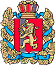   Об утверждении состава конкурсной(аукционной) комиссии по проведению открытого конкурса на право заключения договора аренды муниципального имуществаВ соответствии с «Правилами проведения конкурсов и аукционов на право заключения договоров аренды, договоров безвозмездного пользования, договоров доверительного управления имуществом, иных договоров, предусматривающих переход прав в отношении государственного или муниципального имущества», утвержденными Приказом ФАС России от 10.02.2010 № 67, руководствуясь Уставом Шапкинского сельсовета, РАСПОРЯЖАЮСЬ: 1.Утвердить состав конкурсной (аукционной) комиссии по проведению открытого          конкурса на право заключения договора аренды муниципального имущества (Приложение 2.  Контроль за исполнением распоряжения оставляю за собой.3. Распоряжение вступает в силу со дня подписания, подлежит официальному опубликованию (обнародованию) в газете «Шапкинский вестник» и размещению на официальном информационном Интернет-сайте администрации Шапкинского сельсовета.  Приложение №1к распоряжению № 02-04-050от «21» июля 2020 года  Состав комиссии администрации Шапкинского сельсовета по проведению открытого конкурса на право заключения договора аренды муниципального имуществаОтпечатано в администрации Шапкинского сельсовета на персональном компьютере по адресу: Россия, Красноярский край,Енисейский район, п. Шапкино, ул. Центральная,26КодАдминистрация Шапкинского сельсоветаФорма по ОКУД0301022Енисейского района Красноярского краяпо ОКПОНомер документаДата составления                                               РАСПОРЯЖЕНИЕ02-04-05021.07.2020г. Глава Шапкинского сельсоветаЛ.И. Загитова№ п/пФИОДолжность1Наконечная Наталья АнатольевнаЗаместитель главы сельсоветапредседатель комиссии2Смирнова Наталья ВасильевнаГлавный бухгалтер администрации сельсоветаЗаместитель председателя 3Загумённая Татьяна Константиновна Специалист администрации сельсоветаЧлен комиссии4.Иванова Людмила Владимировна Депутат Шапкинского сельсоветаЧлен комиссии5.Машуков Юрий ВладимировичДепутат Шапкинского сельсоветаЧлен   комиссии